Jarná práce v záhrade                                28.4.2020Práca v záhrade:pohrabeme lístie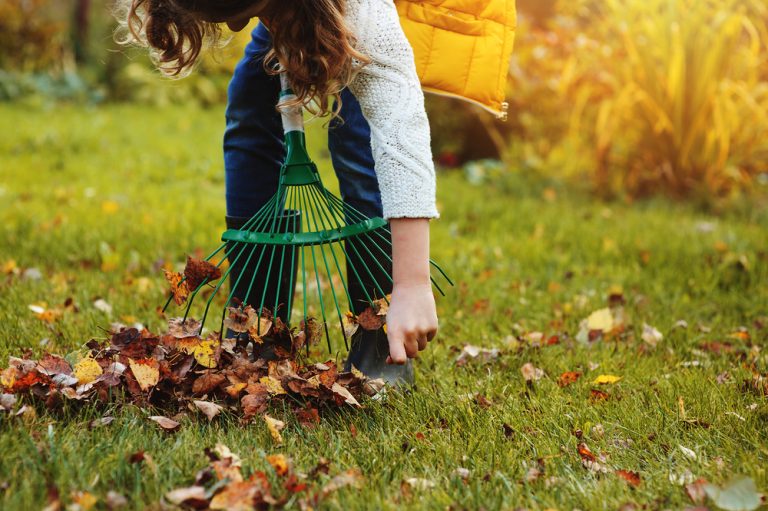 orežeme suché konáre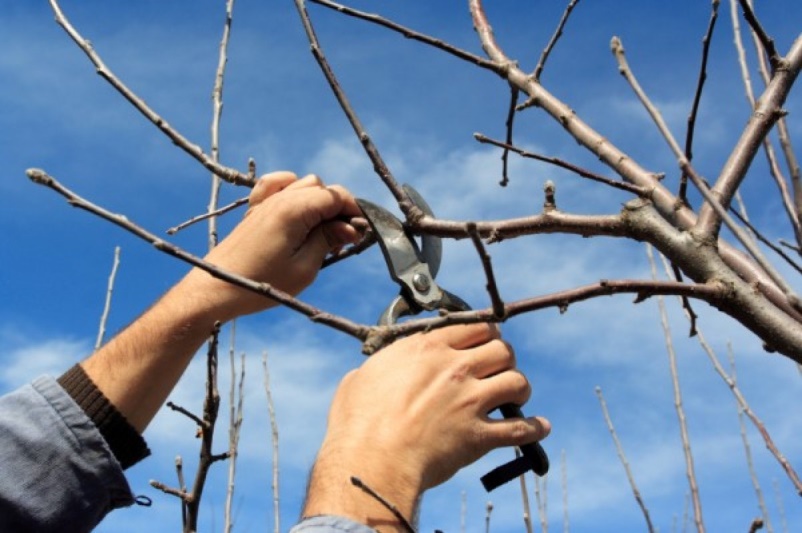 kyprenie pôdy kutivátorom a prevydušnenie pôdy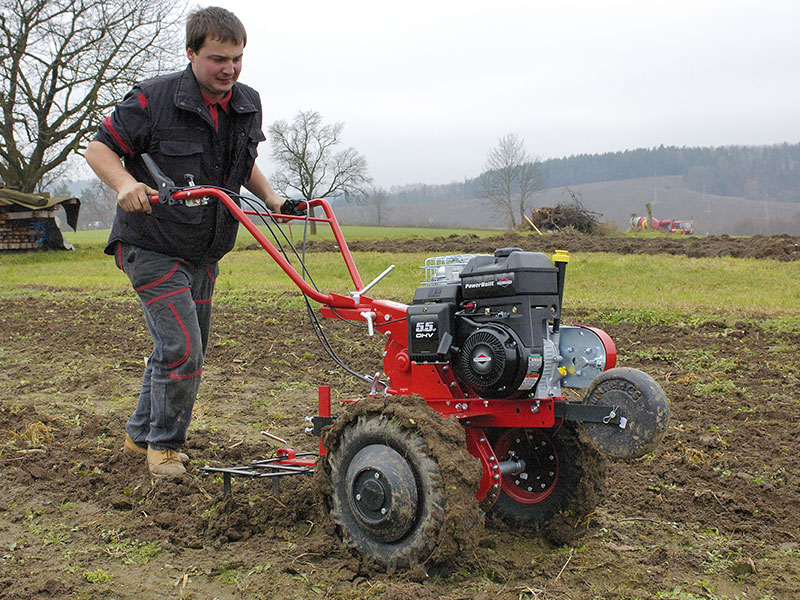 sadenie 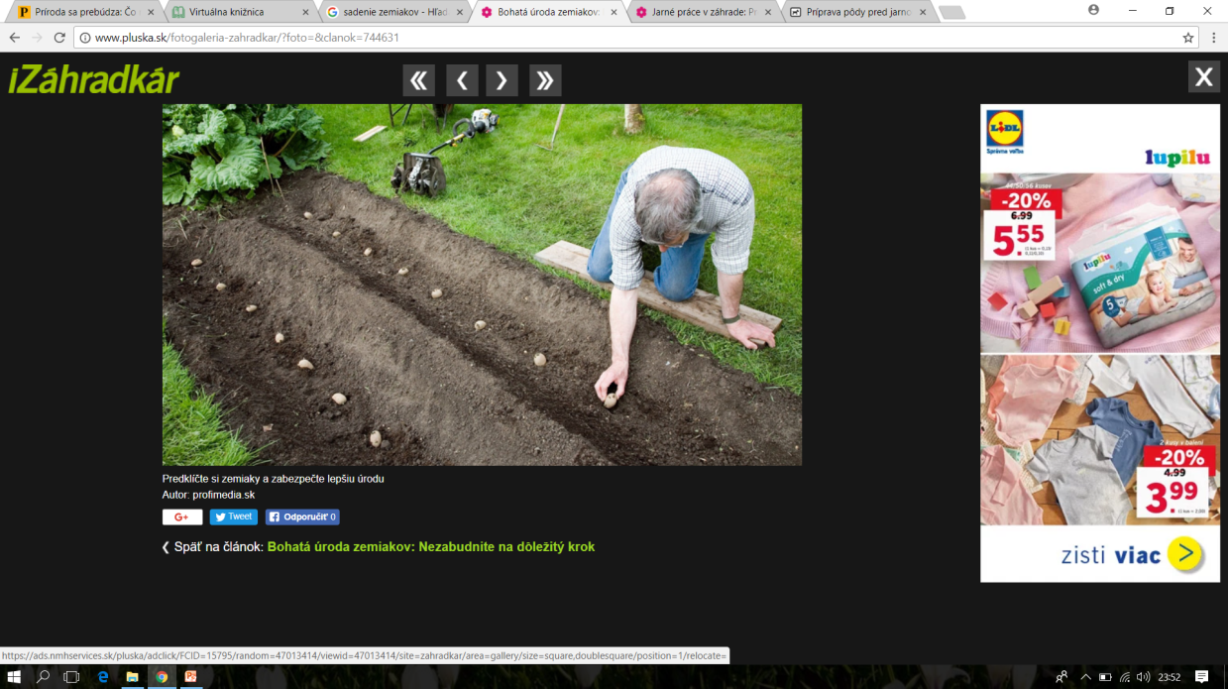 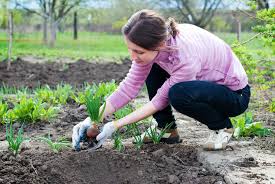 V záhrade sadíme zeleninu: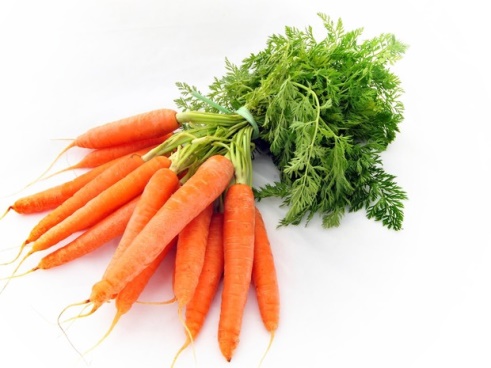 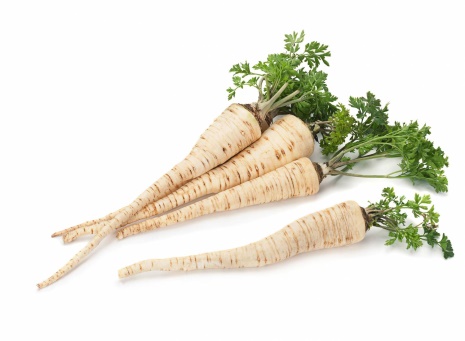        MRKVA                                        PETRŽLEN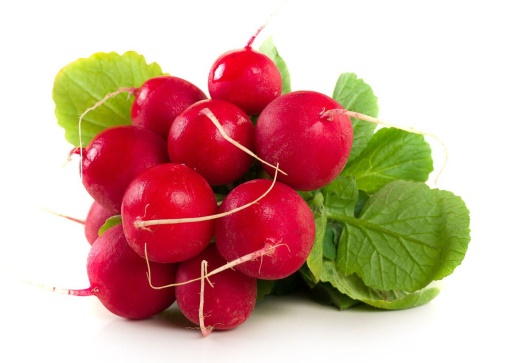 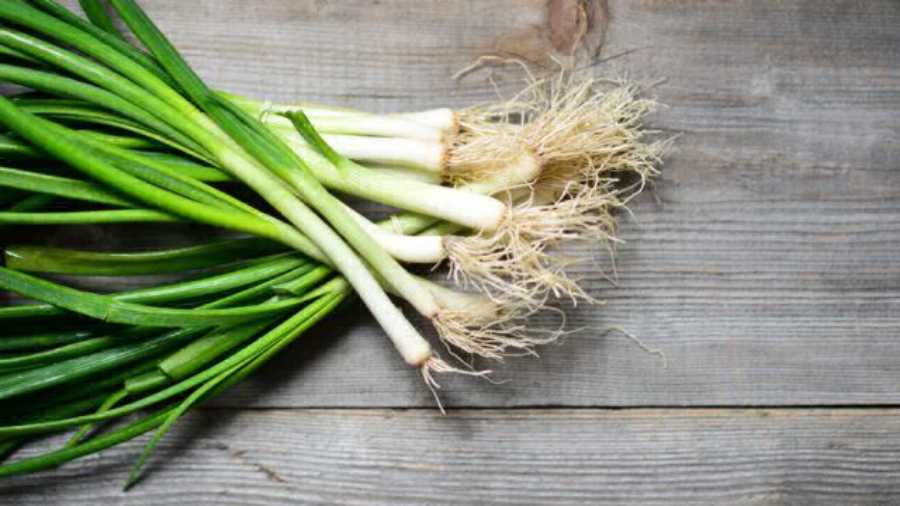               REĎKOVKA                                      CIBUĽKY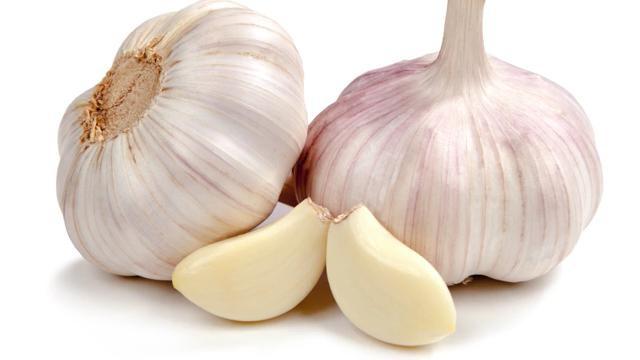 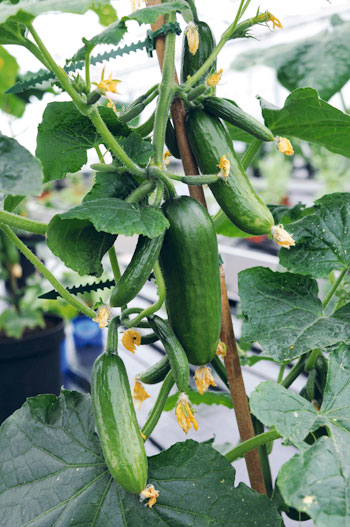                      CESNAK                                    UHORKY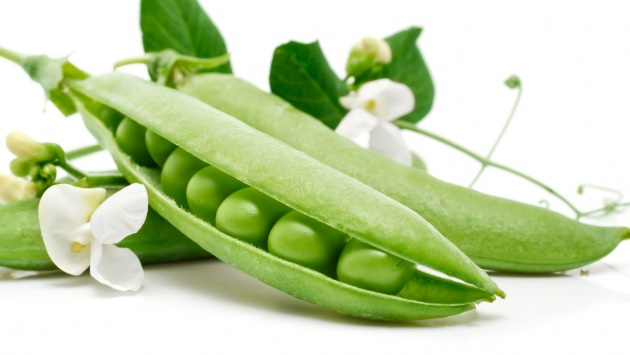 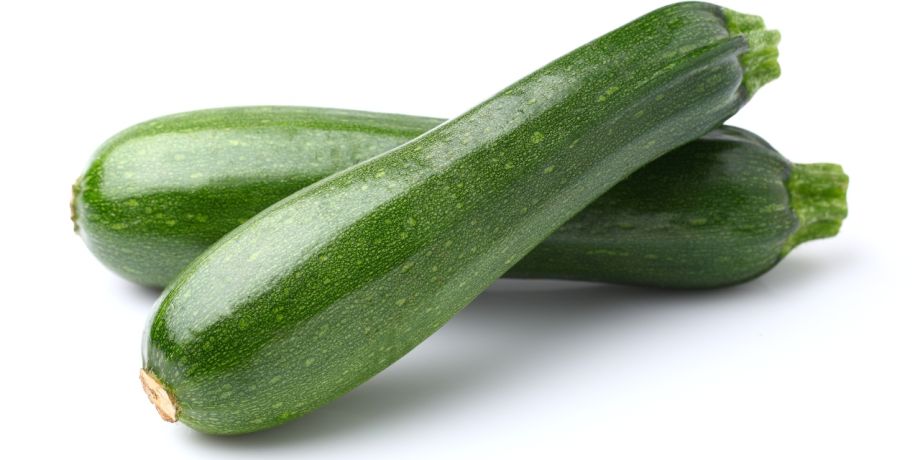                  HRÁŠOK                                        CUKETY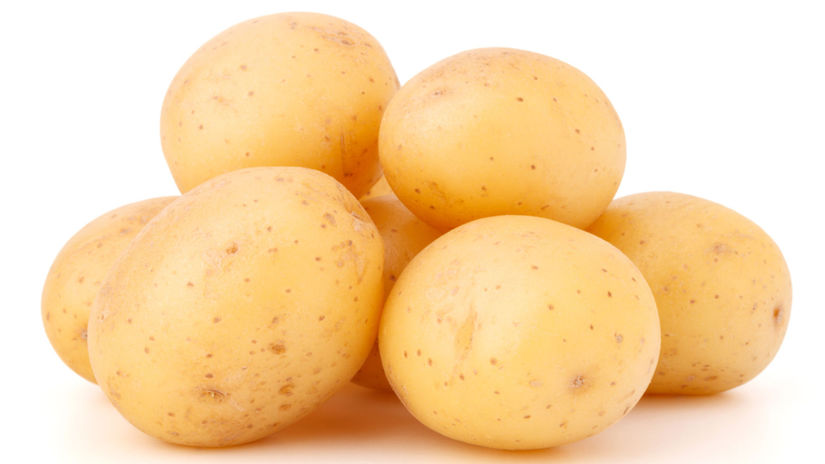 ZEMIAKYPriesady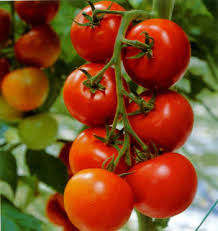 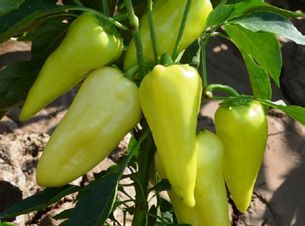        PARADJKY                                               PAPRIKY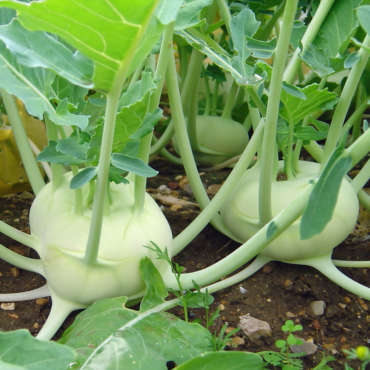 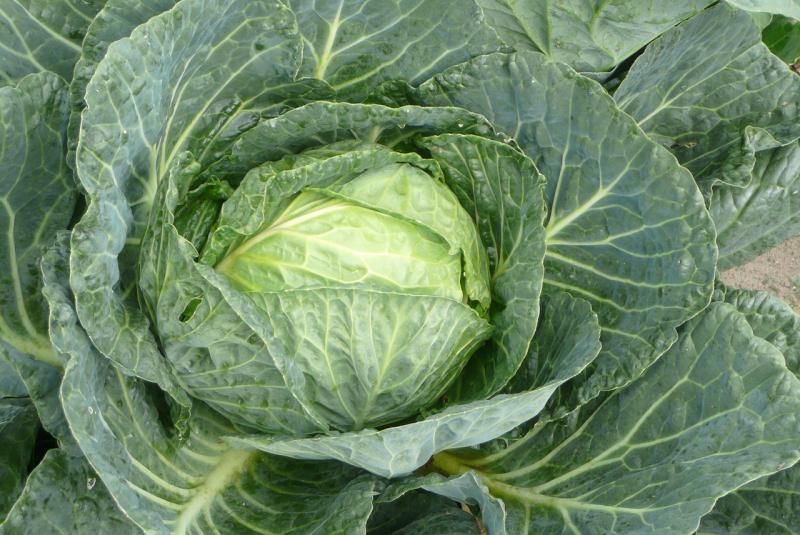         KALERÁB                                        KAPUSTAPozrite si video https://www.youtube.com/watch?v=F6U3Br5xSW8Náradie, ktoré používame v záhrade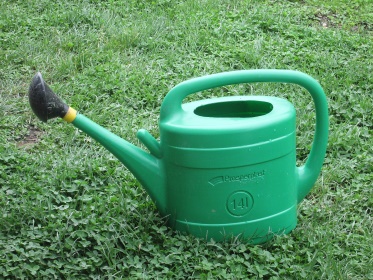 POLIEVACIA KRHLA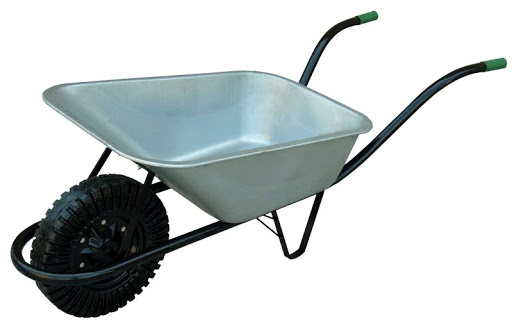 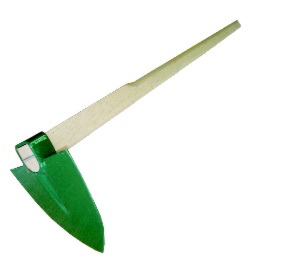                              FURÍK                                 MOTYKA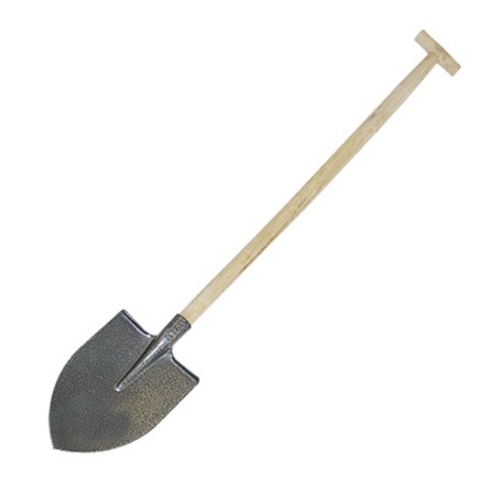 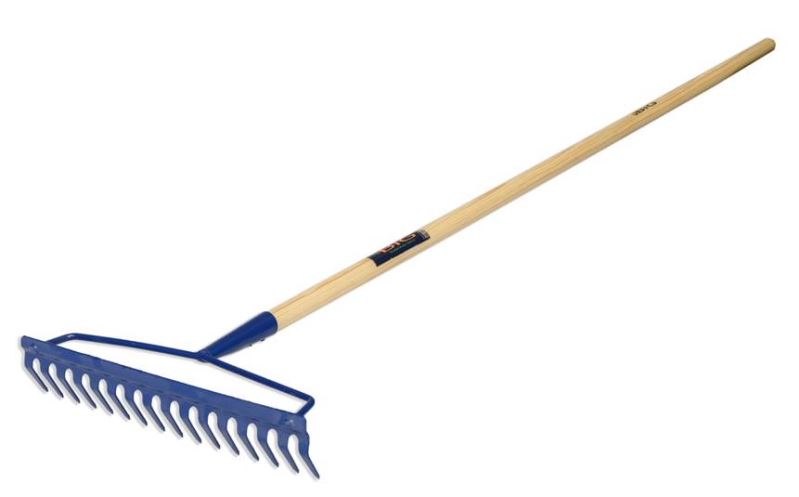 RÝĽ                                              HRABLENOŽNICE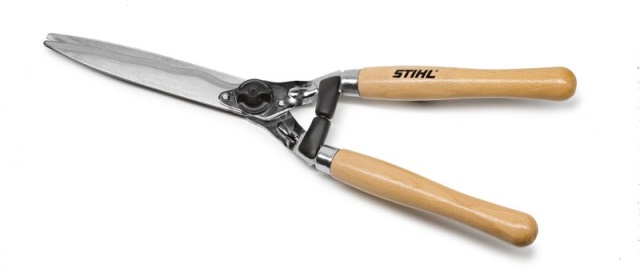 Pracovné listyV názvoch zeleniny zakrúžkuj písmenká A E I O UPARADAJKAREĎKOVKAZEMIAKYUHORKAHRÁŠOKPETRŽLENSpojrovnaké s rovnakým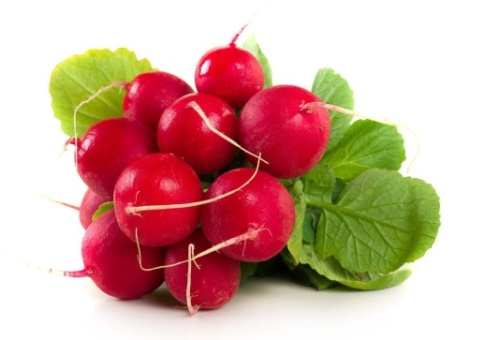 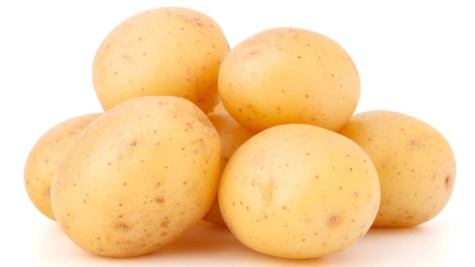 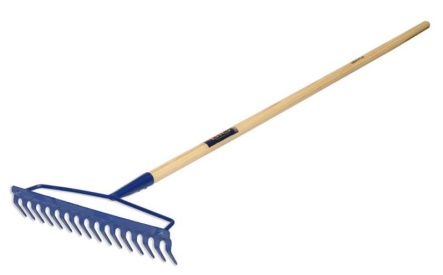 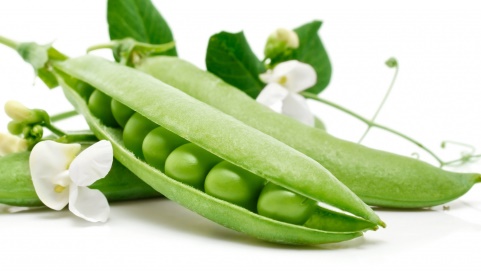 Spoj čiarou  veľkú zeleninu do veľkej misky a malú do malej misky                                                         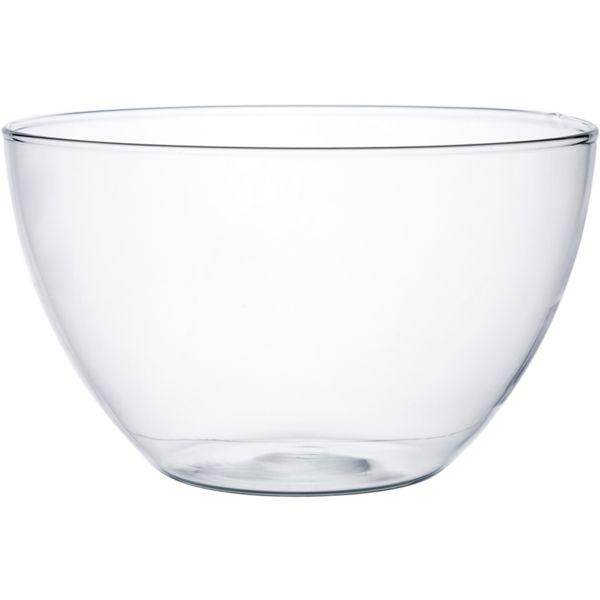 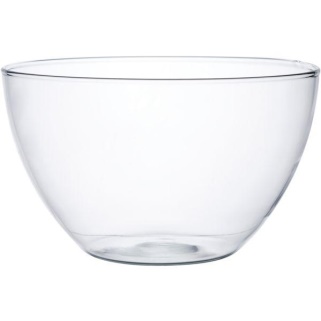 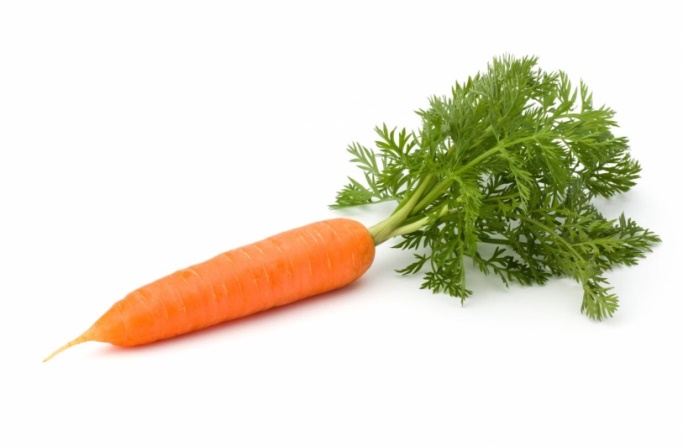 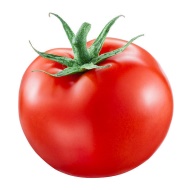 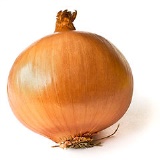 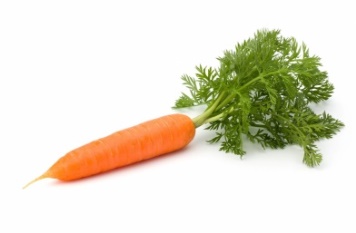 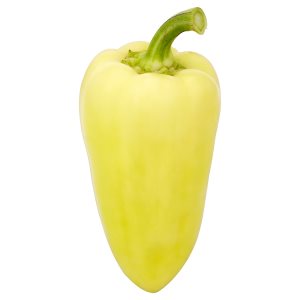 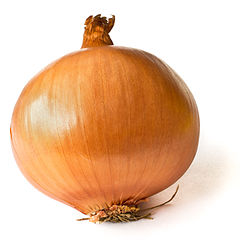 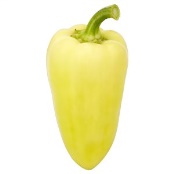 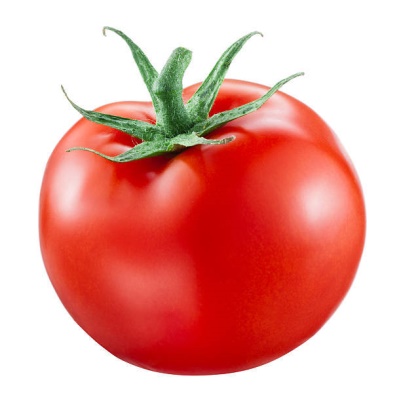 